КВЕСТ-ИГРА «В ПУТЬ ЗА СЕКРЕТАМИ ЗДОРОВЬЯ» В ГРУППЕ «СОЛНЫШКО»Цель: формирование у детей представления о здоровом образе жизни и желания заниматься физической культурой.Задачи: обучающие: закрепить знания детей об основных составляющих элементах здоровья; формировать мотивацию и ответственность за сохранение собственного здоровья развивающие: развивать у детей любознательность, познавательную активность, речевые умения, творческие способности; воспитывающие: воспитывать чувство коллективизма, умение работать в команде, ответственное отношение воспитанников к своему здоровью. физические: обогатить двигательный опыт детей, развивать ориентировку в пространстве, координацию движений.Методы обучения: словесные, наглядные Формы организации деятельности воспитанников: коллективная, групповая.Ход квест-игры: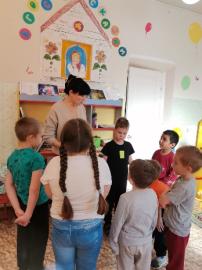 Ведущий: Здравствуйте, ребята!А вы знаете, что мы люди желают, когда здороваются с кем-нибудь?Дети: Да! Люди желают друг другу здоровья!Ведущий: А что такое здоровье?Ответы детей: Это сила, красота, ловкость, чистота, ум, хорошее настроение, радость, веселье, когда ничего не болит.Ведущий: На спортивную площадку приглашаю дети вас, Праздник спорта и здоровья начинается у нас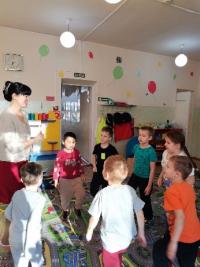 Флешмоб «Солнышко лучистое» 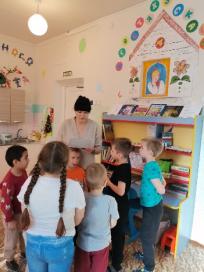 (Воспитатель читает письмо от Королевы здоровья:)«Дорогие ребята! В моем королевстве случилось беда: на нас напали Болячки и их слуги Заразки. Они украли волшебный цветок Здоровья и разбросали его лепестки по разным местам, а меня заточили в башню. Теперь все люди в опасности. Только волшебным цветком здоровья можно открыть пещеру, в которой хранится то, без чего не построить «Стадион будущего!». Ведь, когда будет построен этот невероятный стадион, все люди на Земле престанут болеть, будут с удовольствием заниматься спортом, будут веселыми и счастливыми. Ребята! Помогите!» Ведущий: Ребята, вы согласны помочь? (да), тогда отправляемся в опасное, но интересное путешествие?Но знайте, что путь будет сложен. Различные козни расставили Болячки и их слуги Заразки. Только самые смелые, ловкие и дружные смогут с ними справиться. Все готовы? Тогда чего же мы ждем? В путь друзья. А собрать все лепестки цветка Здоровья нам поможет карта (маршрутный лист.)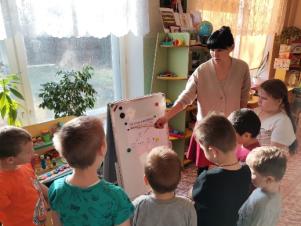 (Дети подходят к карте Королевства Здоровья).-А куда надо идти вы будете узнавать, выполняя задания на разных станциях. На этих станциях живут Феи – помощники Королевы Здоровья.  В ходе путешествия вы должны собрать лепестки волшебного цветка, из которых, вы узнаете законы страны Здоровья, они помогут вам быть здоровыми, умными и ловкими.Дети берут карту и отправляются в путь.Первая станция «Правильное питание»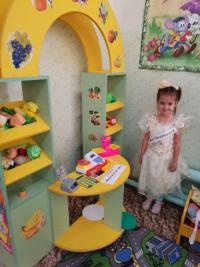 Детей встречает Фея ВитаминкаПредлагает сыграть всем в игру «Да» или «Нет».Чтоб здоровым оставаться нужно правильно питаться! Ребята нужно быть внимательными, если еда полезная – отвечать «Да» и поднимать руки вверх, а если не полезная – «Нет» и топать ногами.Игра «Да или нет»:Каша – вкусная еда.Это нам полезно?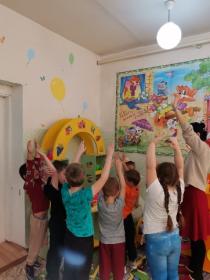 Лук зелёный иногдаНам полезен, дети?В луже грязная водаНам полезна иногда?Щи – отличная еда.Это нам полезно?Мухоморный суп всегда…Это нам полезно?Фрукты – просто красота!Это нам полезно?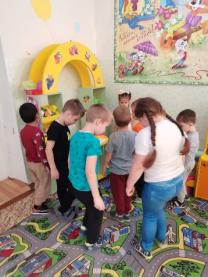 Грязных ягод иногдаСъесть полезно, детки?Овощей растёт гряда.Овощи полезны?Съесть мешок большой конфетЭто вредно дети?Лишь полезная едаНа столе у нас всегда!А раз полезная еда –Будем мы здоровы?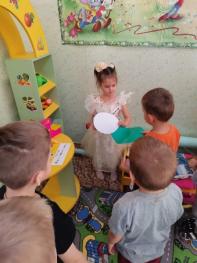 Фея Витаминка: открываю вам секрет первого лепестка страны Здоровья: «Здоровье – это правильное питание!». (-под веселую музыку дети с лепестком отравляются дальше.) Останавливаются на импровизированной станции. Вторая станция – «Спортивная»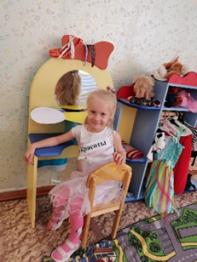 Здесь нас ждет Фея КрасотыЕсли хочешь быть здоровым,Правильно питайся,Ты в больницу не ходи,Лучше закаляйся и спортом занимайся! Друзья у меня интересные есть они не дают ни прилечь, ни присесть. Я плыла, я бежала, педали крутила, 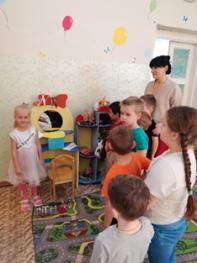 Но странно - из здания - не выходила! (тренажерный зал) (Фея красоты просит назвать тренажеры и определить для чего они нужны)Послушайте загадки и определите о каком тренажере идет речьНа него вставай. повороты делая, мышцы укрепляй. («диск»). Я иду все вверх и вверх. По ступенькам этим. Оглянулся и увидел, что стою на месте («степпер»). Укрепляет силу рук, этот первоклассный друг: сидишь, как в лодке, и гребешь, и совсем не устаешь. («гребля»). Без начала и конца стелется дорожка. Можем мы бежать по ней, а можем и пройти немножко (беговая дорожка). Я верхом на нем сижу. Я кручу педали. Только с места, вот беда, тронусь я едва ли (велотренажер).Будет все мне нипочем, скоро стану силачом. Хоть и маленький я с виду, Девочек не дам в обиду. (гантели). 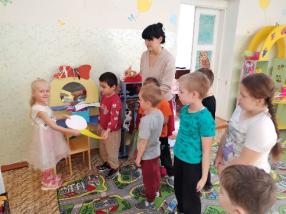 Фея Красоты: открываю вам второй лепесток страны Здоровья: «Здоровье – это здоровое тело!».(Дети с лепестком отправляются дальше).3 станция - «Чистюля»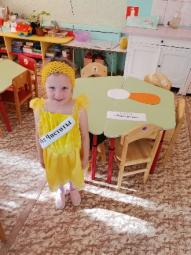 Детей встречает Фея ЧистотыЗдравствуйте, друзья! Феей Чистоты зовут меня. Зачем пожаловали ко мне на полянку?Дети: Мы собираем лепестки волшебного цветка здоровья.Фея Чистоты: Я вам помогу, но сначала посмотрю, какмальчики и девочки любят чистоту.Загадаю вам загадки.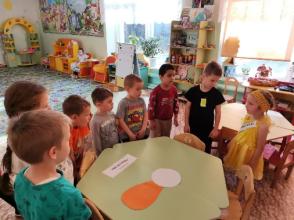 Загадки:1. Ускользает, как живое,Но не выпущу его я.Белой пеной пенится,Руки мыть не ленится (мыло). 2. По утрам и вечерам Чистит — чистит зубы нам, А днем отдыхает, В стаканчике скучает (зубная щетка)3. Вафельное и полосатое, Ворсистое и мохнатое, Всегда под рукою — Что это такое? (полотенце)4. Что за дождь без облаков Целый день идти готовТолько кран я повернул На меня ливень хлынул. (Душ)5. Мною можно умываться. Я умею проливаться. В кранах я живу всегда. Ну, конечно, я — … (Вода)6. Хожу, брожу не по лесам, А по усам, по волосам. И зубы у меня длиннее Чем у волков и медведей. (Расческа)Фея Чистоты: А для чего нужны эти предметы?Дети: Эти предметы помогают содержать наше тело в чистоте.Фея Чистоты: Я предлагаю вам побыть художниками и нарисовать микробов цветной краской.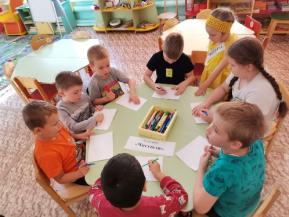 (Дети фантазируют, рисуют микробов)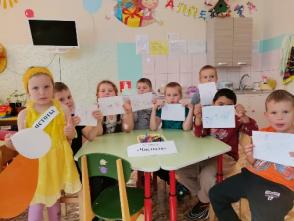 Фея Чистоты:Молодцы. Справились с заданием. Открываю вам третий лепесток страны Здоровья«Здоровье — это развитие ума!».(Дети с лепестком отправляются дальше) Карта приводит их к следующей станции 4 станция - «Физкультура»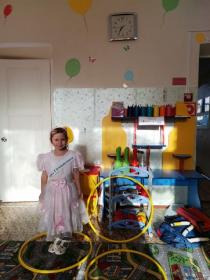 Детей встречает Фея Гимнастики:Если хочешь стать умелым, быстрым, сильным, ловким, смелым, физкультурой занимайся, никогда не унывай, в ногу весело шагай. 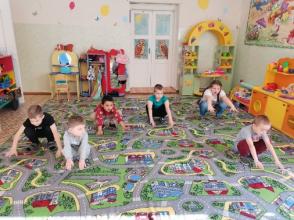 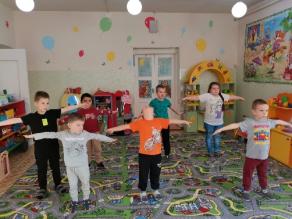 (Дети делают зарядку под музыку.)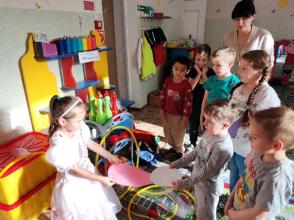 Фея Гимнастики: открываю вам четвертый лепесток Здоровья – «В здоровом теле – здоровый дух!»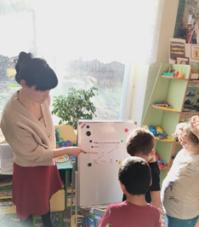 (Дети по маршрутной карте отправляются дальше).5 станция - «Доброта»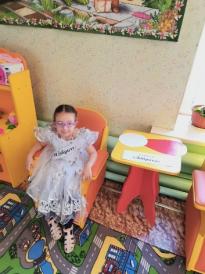 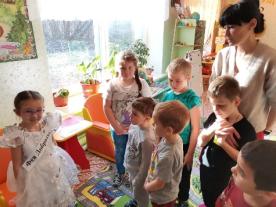 Фея Доброты: Здравствуйте, ребята. Вы прошли такой нелегкий путь, справились со всеми испытаниями, хочется посмотреть, какие вы ловкие и смелые, как помогаете друг другу. Мы проведем спортивные соревнования.Задания выполняются под веселую музыку.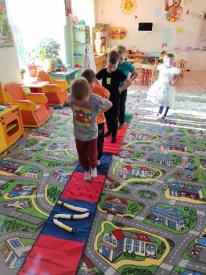 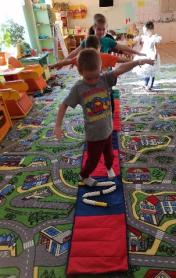 1. Ходьба по дорожкам здоровья с различными положениями рук.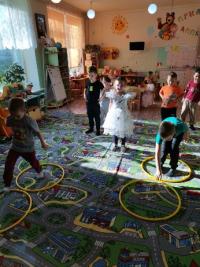 2. Эстафета «Пройди по обручам». (Участники каждой команды должны дойти до ориентира, обойти вокруг него и вернуться обратно, перекладывая обручи и переходя из обруча в обруч.)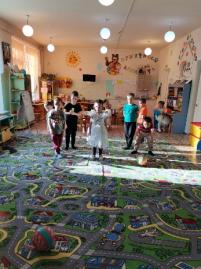 3. Эстафета «Прокати мяч». (Участники эстафеты ведут мяч ногой до ориентира и обратно, держа в руках другой мяч.)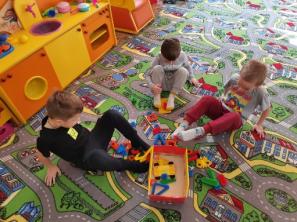 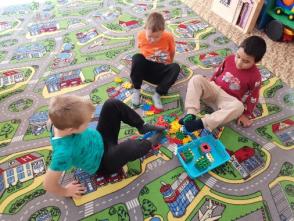 4. Игра «Крабики». (Участники должны подхватить пальцами ног игрушки и сложить их в коробки своей команды.)Во время соревнований дети поддерживают и помогают друг другу. 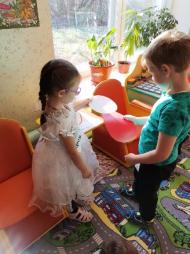 Фея Доброты: Какие вы молодцы, ребята, быстро справились со всеми заданиями. Получайте последний пятый волшебный лепесток - «Здоровье – это доброта!»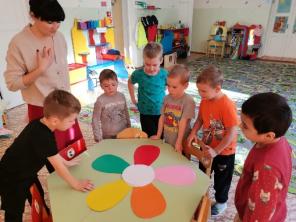 Ведущий: Ребята, вы большие молодцы, выполнили половину задания –собрали все лепестки волшебного цветка здоровья: «Здоровье — это здоровое тело!»«Здоровье — это правильное питание!»«Здоровье — это развитие ума!»«В здоровом теле - здоровый дух!»«Здоровье — это доброе сердце!»А теперь нам нужно скорее торопиться и открыть цветком Здоровья волшебную пещеру, чтобы построить «Стадион будущего!»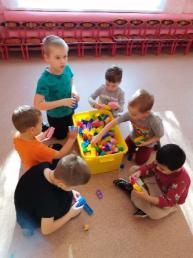 (Дети с удовольствием строят «Стадион будущего!» Когда стадион будет готов, появляется Королева Здоровья).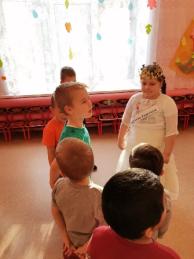 Королева Здоровья:Дети, я очень благодарна вам за помощь. Как только вы соединили все лепестки волшебного цветка Здоровья, Болячки и Заразки в миг исчезли. Я смогла выбраться из башни. Спасибо вам большое, вы оказались смелыми, ловкими, добрыми. Вы построили стадион для всех видов спорта, теперь все люди на Земле престанут болеть, будут с удовольствием заниматься спортом, будут веселыми и счастливыми. Я угощаю вас полезными фруктами (корзина с фруктами). 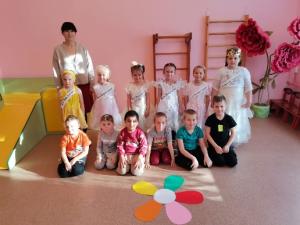 Будьте здоровы!!!!